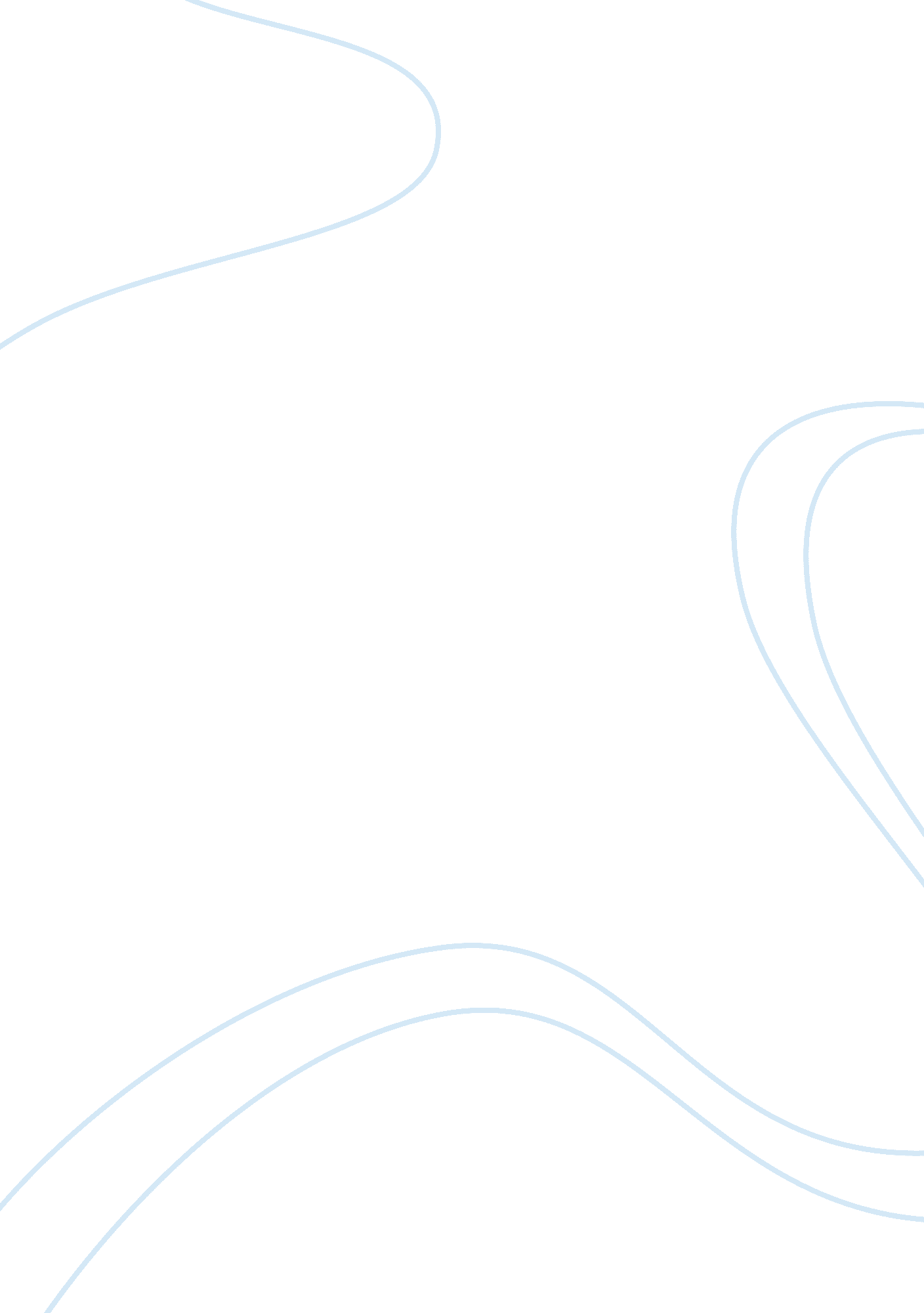 Victimology: analysis of lawLaw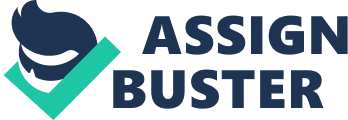 Victimology: Analysis of Law Victimology: Analysis of Law Amelia’s Law was passed by the of Tennessee on July 1st, This law was passed after Amelia, who died in a road accident by a convict. The convict was released from prison before the expiry of his tenure of service in the jail. The law that has been passed by the Tennessee state provides the judges to survey the criminals who are convicted of committing crimes after the consumption of alcohol or drug. In addition, to the random testing, this strict law would allow the judges to identify the criminals and provide them with adequate surveillance. This developed method of surveillance would help to curtail down the risk that this types of criminals impose on the general public. This transdermal monitoring, every thirty minutes would help the authority to keep a track of the person from committing any violence during a phase of intoxication (Tennessee Government, 2014; Office for Victims of Crime, 2013). 
This would also help the legal entities to keep an eye on the criminals, who have been released from their prisons and has a tendency of consuming alcohols or other drugs. This could prevent the criminals from committing crime and put the life of the common people in danger was of intoxication. With the inclusion of strict punishment and continuous monitoring the court would be able to ensure that the criminals do not commit any more instances of vandalism (Tennessee Government, 2014; Office for Victims of Crime, 2013). 
Besides this strict monitoring the chances that the devices might fail to monitor correctly could not be nullified. The court should have passed a law to provide a strict surveillance on the criminals and try developing their attitude towards consumption of alcohol. This prolonged monitoring would not suffice the need of the court to make the criminals led a proper life and prevent from committing such crimes in future. Instead the court should have developed training schemes that would help these criminals to fight their tendency to consume drugs and alcohols. This aspect would help in reducing the number of accidents and incidents that occur due to the alcohol consumption (Office for Victims of Crime Training and Technical Assistance Center, 2014). 
References 
Office for Victims of Crime. (2013). OVC fact sheet. Retrieved from http://www. ovc. gov/pubs/TribalVictimsofCrime/index. html 
Office for Victims of Crime Training and Technical Assistance Center. (2014). Training & training materials. Retrieved from https://www. ovcttac. gov/views/TrainingMaterials/dspTrainingLanding. cfm 
Tennessee Government. (2014). Public Chapter No. 567. Retrieved from http://state. tn. us/sos/acts/108/pub/pc0567. pdf 